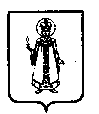 Муниципальный Совет Слободского сельского поселения Угличского муниципального района Ярославской областиР Е Ш Е Н И Еот 03.04.2023 № 21Об утверждении Годового отчетаГлавы поселения и Администрации Слободского сельского поселенияза 2022 годВ соответствии с Федеральным законом от 06.10.2003 № 131- ФЗ «Об общих принципах организации  местного самоуправления в Российской Федерации», руководствуясь Уставом Слободского сельского  поселения   Муниципальный Совет Слободского сельского поселения четвертого созыва Р Е Ш И Л:Утвердить Годовой отчёт о работе Главы поселения и Администрации Слободского сельского поселения за 2022 год согласно Приложению.Решение вступает в силу с момента его обнародования (опубликования) согласно ст.38 Устава Слободского сельского поселения.Приложениек решению Муниципального СоветаСлободского сельского поселенияот 03.04.2023 №  21Годовой отчёт о работе Главы поселения и Администрации Слободского сельского поселенияза 2022 годОбщие сведенияСлободское сельское поселение входит в состав Угличского муниципального района Ярославской области и является одним из 6 административно-территориальных муниципальных образованийУгличского муниципального района.Слободское сельское поселение образовано в соответствии с Законом Ярославской области от 21 декабря 2004 г. № 65-з «О наименованиях, границах и статусе муниципальных образований Ярославской области» и включает в себя территорию, образованную из Слободской, Покровской, Клементьевской и Никольской волостей.	Границы Слободского сельского поселения установлены Законом Ярославской области от 21 декабря 2004 г. № 65-з «О наименованиях, границах и статусе муниципальных образований Ярославской области».	Общая площадь с лесами составляет . В состав Слободского сельского  поселения входит 125 населённых пунктов с общей численностью населения – 3726 человек. Основные задачи и направления деятельностиПовышение уровня и качества жизни населенияФинансовая  деятельностьСоздание благоприятных условий для жизнеобеспечения жителей поселенияБлагоустройство населенных пунктов и содержание  учрежденийРабота с  населением Реализация федеральных и областных программ Обеспечение пожарной безопасности и безопасности на водных объектахРешение социальных и иных вопросов населенияПо всем направлениям своей деятельности в решении вопросов местного значения и исполнения переданных полномочий Администрация Слободского сельского поселения осуществляла свою работу всоответствии с Федеральным законом от 06.10.2003 № 131-ФЗ «Об общих принципах организации местного самоуправления в Российской Федерации», федеральными и региональными законами, Уставом поселения.Полномочия, переданные в 2022 г. от Слободского сельского поселения Угличскому муниципальному району:Полномочия, переданные в 2022 г. Угличским муниципальным районом для осуществления Слободским сельским поселением:Исполнение бюджета Слободского сельского поселения за 2022 годОснову муниципальных ресурсов поселения составляют средства бюджета и объекты муниципального имущества. Доходная часть бюджета Слободского СП составляет 32 685 тыс.руб., что на 30% выше по сравнению с 2021 годом. Рост доходов связан с увеличением поступления налогов на доходы физических лиц, акцизов, налогов на имущество, размера целевых субсидий на приведение в нормативное состояние автомобильных дорог.Расходная часть бюджета поселения составила 32284  тыс.руб.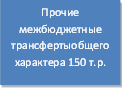 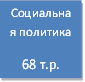 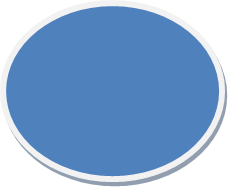 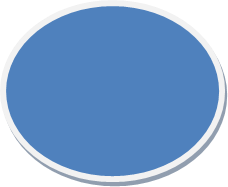 В среднесрочной перспективе основными направлениями работы с имуществом и финансами являются повышение эффективности использования имущества и бюджетных средств, сокращение кредиторской задолженности.Организация муниципального управленияШтатная численность согласно нормативу - 9 человек Штатная численность согласно штатному расписанию - 9 человек Расходы на управление установленные нормативом - 5294 тыс.руб.Фактические расходы на управление - 4953 тыс.руб.Фактические расходы на выплаты заработной платы за 2022 год –3782 тыс.руб.Социальное направление деятельностиЗа период 2022 года:-  умерло 54 человека,- родилось 12  человек.	За отчетный период 4 семьям из с.Клементьево, с.Покровское, д.Гвоздево Слободского сельского поселения, оказавшимся в трудной жизненной ситуации, из средств местного бюджета оказана единовременная адресная материальная помощь  в сумме 30 тыс. руб.	На территории Слободского с/п проживает 12 тружеников тыла.В 2022 году администрациями Угличского муниципального района и Слободского поселения продолжено  оказание  государственной поддержки инвалидам и ветеранам Великой Отечественной войны 1941 – 1945 годов для поведения ремонта жилых помещений (или) работ. В результате программы оказана государственная поддержка 5 ветеранам Слободского сельского поселения в размере 185 тыс.руб. (по 37.000 руб. на каждого участника). Данная поддержка была использована на приобретение материалов для ремонта жилых помещений и (или) работ, на выполнение работ по улучшению жилищных условий. Выполнены  работы по  замене электропроводки, окон, ремонт полов, косметические ремонты помещений, приобретены строительные материалы:Администрация Слободского сельского поселения на постоянной основе сотрудничает с муниципальным учреждением «Комплексный центр социального обслуживания населения «Данко». За 2022 год было сотрудниками «Данко» осуществлено 9 выездов на территорию Слободского сельского поселения, в результате которых:- 28 человек получили консультацию, в том числе юридическую,- 73 человека получили услугу парикмахера,- 6 семьям выданы продуктовые наборы.В 2022 году Управлением социальной политики и труда Администрации Угличского муниципального района  оказана государственная социальная помощь на основании социального контракта по направлениям 11ти семьям, проживающим на территории Слободского сельского поселения:Работа с обращениями граждан, проведение собраний гражданЗа период 2022 года в Администрацию поступило 391 обращение граждан, в том числе 357 обращений в письменной форме. Обращения граждан рассмотрены в установленные законом сроки и заявителям направлены мотивированные ответы.Анализ поступивших обращений граждан показывает, что граждан волнуют вопросы благоустройства, дорожного хозяйства, уличного освещения,  кроме того, в письменных обращениях поднимаются вопросы соблюдения земельного законодательства, по благоустройству, по ремонту дорог, ремонту уличного освещения, присвоения адреса объекту недвижимости, предоставления сведений из похозяйственных книг.В 2022 году Администрацией поселения проведено 15 собраний граждан, на которых рассматривались и обсуждались актуальные вопросы и проблемы поселения: вопросы благоустройства, безопасности, газификации, избрание старост населенных пунктов и другое. Кроме того, сотрудниками администрации Слободского сельского поселения созданы и активно используются группы в «Ватсап», «Вайбер». Всего создано 14 групп, в том числе две новые группы в  2022 году. Данные группы являются отличным источником оперативного информационного взаимодействия между властью и населением, а также позволяют  сотрудникам администрации быстро принимать решения по образовавшимся проблемам в том или ином населенном пункте.Организация деятельности старост,депутатов Муниципального Совета  и развитие добровольчестваПолитические организации на территории поселения официально не зарегистрированы.Муниципальный Совет Слободского сельского поселения по состоянию на 01.01.2023 года состоит из 8-ми депутатов, в том числе 7 являются членами и сторонниками ВПП «Единая Россия», 1 - член партии ЛДПР. В 2022 году депутаты Муниципального Совета поселения приняли участие в  10-ти заседаниях, на которых  принято 65 решений. Кроме того, было проведено 3 публичных слушаний по вопросам исполнения бюджета, внесения изменений в Устав поселения, внесения изменений в Правила благоустройства территории Слободского сельского поселения.На территории поселения активно работает старостат, в состав которого входит 72 старосты населенных пунктов, имеющих активную жизненную позицию. Старосты Слободского сельского поселения осуществляют свою деятельность в соответствии с Уставом Слободского сельского поселения, вновь избранным старостам выдаются удостоверения установленного образца, которые учитываются в Реестре выдачи удостоверений старостам. Старосты принимают участие в обсуждении и решении вопросов благоустройства, социальной и коммунальной  сферы деятельности, обеспечения мер безопасности и другое. Кроме того, в многоквартирных домах поселения созданы и осуществляют свою деятельность 10 Советов многоквартирных домов. В 2022 году избраны следующие старосты населенных пунктов:В 2023 году необходимо продолжить работу по избранию старост населенных пунктов в д.Монастырская, с.Клементьево, д.Савино.Деятельность народных дружинНа территории поселения созданы и осуществляют свою деятельность 2 народные дружины в количестве 13-ти граждан:- НД "Клементьево" (командир Лебедева Наталья Николаевна), - 7 дружинников- НД  "Зеленая Роща" (командир  Чванов Михаил Александрович) - 6 дружинников.В 2022 году продолжена работа по привлечению населения к участию в охране общественного порядка и формирования правосознания населения. В 2022 году начата работа по перерегистрации и объединению народных дружин в единую народную дружину «Слобода», дружинником которой может стать гражданин, проживающий на территории Слободского сельского поселения.Ежемесячно разрабатываются графики патрулирования народных дружин. В работе народных  дружин  оказывает помощь участковый уполномоченный  полиции Смирнов Александр Сергеевич, а также администрация Угличского муниципального района.Дружины принимают активное участие в жизни населенных пунктов, позволяют эффективнее решать вопросы обеспечения безопасности и охраны общественного порядка при проведении культурно-массовых мероприятий, профилактической работы с несовершеннолетними детьми, неблагополучными семьями, повышать гражданскую активность населения. Также народные дружины работают в сфере благоустройства территории поселения: проводят беседы с жителями по наведению порядка около своих дворов, уборке территорий, участвуют в субботниках.За отчетный период было выполнено:-Совместно с сотрудниками Администрации Слободского сельского поселения и участковым уполномоченным полиции Смирновым А.С. проведено 23 рейдовых мероприятий (патрулирование). - Дружинники  принимали участие и оказывали помощь общественной комиссии по делам несовершеннолетних поселения (8 выходов).-Совместно были проведены 8 проверок по испытанию игровых элементов, спортивных сооружений, спортивных площадок и другого игрового оборудования, находящегося на детских площадках в границах населенных пунктов поселения. Выявлено 2 нарушения (требоваласьзамена песка в песочнице, а также ремонт лавочек и горки), о чем проинформирована Администрация поселения.- Проведены профилактические беседы с 42 лицами.Также народная дружина принимает участие в собраниях и сходах граждан на территории Слободского сельского поселения. В 2022 году приняла участие в конкурсе Угличского муниципального района «Лучшая народная дружина»,  «Лучший народный дружинник», по результатам которого народная дружина «Клементьево» и  народный дружинник Соловьева Елена Леонидовназаняли 2ое место. Победителям были вручены памятные подарки и грамоты.Информация о деятельности народной дружины размещается на официальном сайте Администрации Слободского  сельского поселения.Деятельность добровольной пожарной дружины	На территории Слободского сельского поселения создана добровольная пожарная дружина «Клементьево», в состав которой входит 10 добровольцев. Директором ОУ ДПК ЯО  А.Л. Дмитриевым утверждено Положение  о добровольном пожарном  подразделении ДПД «Клементьево» (филиале), а также подписан приказ  № 10 от 21.10.2020г.  «О принятии  в участники Общественного учреждения ДПД «Клементьево» Слободского сельского поселения, Угличского муниципального района, Ярославской области».	В отчетном периоде у ДПД «Клементьево» в наличии:Ранцевые водяные огнетушители  -5 шт.Рукава пожарные  диаметр 51 мм-3 шт.Грабли -5 шт.Лопаты штыковые – 5 шт.Боевка( б/у) – 4 комплекта, в 2023 году сотрудники ПЧ-25 (руководитель Старков Д.А.) передали еще 2 боевки.	В 2022 году  осуществлялась работа по передаче  пожарного автомобиля от МЧС в собственность Администрации Слободского сельского поселения для дальнейшего использования её ДПД «Клементьево», а также по  подбору помещения пожарной техникидля размещения пожарной техники и пожарно-технического оборудования в неприкрытых подразделениями пожарной  охраны населенных пунктов, Администрацией Слободского сельского поселения направлено письмо ИП Островлянчик Ю.Г. о возможности предоставления помещения для хранения автомобиля и оборудования. В 2023 году завершенапроцедура регистрации и постановки на учет пожарного автомобиля с последующей передачей ее в ДПК «Клементьево». На данные мероприятия в 2023 году выделено 25 тыс.руб., также планируется приобретение нового аккумулятора и ГСМ.	В соответствии с постановлениемадминистрации слободского сельского поселения от 24.04.2019 года № 85 «Об утверждении Положения о социальном и экономическом стимулировании участия граждан и организаций в добровольной пожарной охране, в том числе участия в борьбе с пожарами на территории Слободского сельского поселения» администрация поселения обеспечивает соблюдение прав и законных интересов добровольных пожарных и общественных объединений пожарной охраны, предусматривают систему мер правой и социальной защиты добровольных пожарных и оказывает поддержку при осуществлении ими своей деятельности в соответствии с законодательством Российской Федерации, законодательством Ярославской области и муниципальными правовыми актами.Кроме того, добровольная пожарная дружина «Клементьево» активно сотрудничает с администрацией поселенияи с ПСЧ -25. За участие в пожаротушениях ДПД «Клементьево» получала финансовую поддержку.	Кроме того, создана дружина «Покровское», в состав которой входит 2 человека. Документы направлены в Ярославль. Продолжается работа по ее регистрации.Работа постоянно действующих комиссий при Администрации поселенияПри Администрации Слободского сельского поселения созданы и работают следующие комиссии:Комиссия по предупреждению и ликвидации ЧС и обеспечению пожарной безопасности Общественная комиссия по делам несовершеннолетнихКомиссия по противодействию коррупцииКомиссия по урегулированию конфликта интересов (по мере поступления документов)Работа  комиссии по предупреждению и ликвидации ЧС и обеспечению пожарной безопасности	В отчетном году состоялось 6 заседаний КЧС и ОПБ, на которых рассматривались тематические вопросы по обеспечению мер пожарной безопасности, безопасности на водных объектах, предотвращения бешенства и иное.На противопожарные мероприятия в отчётном году израсходовано 137 тыс. руб. В Слободском сельском поселении за прошедший период произошло 4 пожара, в результате которых погиб 1 человек на пожаре в с.Золоторучье:Основная причина пожаров и возгораний - неосторожное обращение с огнем, курение и неисправность электропроводки.За прошедший период выполнены следующие мероприятия в рамках профилактики:- проведено 15 собраний граждан- на постоянной основе публикуются памятки и информация в «Информационном вестнике Слободского сельского поселения», на сайте поселения, в группах в «Ватсап», «Вайбер»- населению выдано 2472 памяток- проведено 908 инструктажей с населением и профилактических  бесед, в том числе совместно с дружинниками проинструктировано 107 человек- 112 семей  обследовано (многодетные, СОП, внутренний контроль), составлено 112 актов обследования- дополнительно  в муниципальном жилье установлено 2 пожарных извещателя  (итого, с учетом прошлых лет установлено 61 извещатель).- согласно графику патрулирования ежемесячно в пожароопасный сезон осуществлялись выезды ответственных сотрудников, в результате которых в районе деревни Добрилово и в районе придорожной полосы автодороги «Углич – Клементьево» были ликвидированы палы травы силами жителей и дружинников,  а также выявлено 2 случая разжигания костров на придомовых территориях (с нарушителями проведена профилактическая работа, выданы памятки, костры потушены).На территории Слободского сельского поселения в 12-ти населенных пунктах с численностью населения более 50-ти человек, и в 3-х населенных пунктах с численностью менее 50-ти человек, имеется 22 источника наружного противопожарного водоснабжения:- 18 водоемов (пруды и реки), - 4 гидранта (пос. Зеленая Роща), которые проверены и находятся в работоспособном состоянии (имеются акты).Отметим, что имеющиеся водоемы  обустроены в соответствии с требованиями правил пожарной безопасности, т.е. имеют обустроенные подъездные пути, разворотные площадки, упор для колес, указатели пожарного водоёма. В 2022 году выполнены  работы по обустройству водоема на ул.Лесная в с.Покровское, предназначенного для целей пожаротушения:В зимний период времени на постоянной основе осуществляется  расчистка подъездных путей к пожарным водоемам и разворотных площадок. Устройство незамерзающих прорубей:Количество прорубей – 17. Назначены лица, ответственные за обустройство незамерзающих прорубей. Ежегодно проводится работа по обеспечению безопасности людей на водных объектах. В 2022 году населению выдано 1706 памяток и листовок, на водных объектах установлены знаки, предупреждающие о запрете купания, ограничивающие выход людей на лёд и т.п.Работа общественной комиссии по делам несовершеннолетнихОбщественная комиссия по делам несовершеннолетних является общественным органом, созданным в поселении для работы по предупреждению безнадзорности и правонарушений среди несовершеннолетних и их семьей.Порядок создания и деятельности, а также состав ОКПДН и ЗП утверждены Постановлением Администрации Слободского сельского поселения от 15.03.2013 г.   № 21 «О создании общественной комиссии по делам несовершеннолетних и защите их прав». Общественная комиссия по делам несовершеннолетних Слободского сельского поселения состоит из 17 человек. Общественная комиссия по делам несовершеннолетних и защите их прав при Администрации Слободского СП состоит из 17 человек. В состав комиссии входят: работники Администрации Слободского сельского поселения, директора образовательных учреждений, менеджеры учреждений культуры, фельдшер, библиотекарь. Основными направлениями деятельности ОКДН и ЗП за отчетный период являлись:- предупреждение безнадзорности, беспризорности, правонарушений и антиобщественных действий несовершеннолетних, выявление и устранение причин и условий, способствующих этому;- организация контроля над условиями воспитания, обучения, содержания несовершеннолетних;- обеспечение защиты прав и интересов несовершеннолетних.В результате реализации основных направлений деятельности ОКДН и ЗП при Администрации Слободского сельского поселения был осуществлен ряд профилактических мероприятий по предупреждению безнадзорности и правонарушений несовершеннолетних:- обследование жилищных условий семей, находящихся в социально опасном положении;- рассмотрение на заседаниях комиссии успеваемости, преступности, проживания несовершеннолетних;- содействие здоровому образу жизни путем информирования населения;- оказание материальной и моральной поддержки.В отчетном периоде общественной комиссией проведена следующая работа:- проведено 4 заседания комиссии;- подготовлено 8 планов профилактической работы совместно с Комиссией по делам несовершеннолетних УМР;- осуществлено 59 рейдовых мероприятий и экстренных выездов в семьи;- 112 мероприятий профилактической направленности;- подготовлено 10 учетных карточек на семьи, находящиеся в социально-опасном положении;- постоянно проводится индивидуально-профилактическая работа с несовершеннолетними, состоящими на учёте в ОДН Угличского ОМВД РФ.ОКДНиЗП проводила групповую и массовую работу с несовершеннолетними по следующим направлениям:по повышению патриотического воспитания по повышению духовно-нравственного воспитания по повышению физического воспитания Данные мероприятия проводятся совместно с учителями сельских школ, работниками культуры, библиотекарями.Социальные, культурные и спортивные объектыНа территории Слободского сельского поселения имеется 4 сельских клуба и 1 Досуговый центр, в которых функционирует 55 клубных формирования. Данные клубы и досуговый центр входят в структуру МБУ "Покровского дома культуры", руководителем которого является Буланова Светлана Николаевна. В 2022 году МБУ "Покровским домом культуры" проведено 515 культурно-массовых мероприятий, 17 мастер-классов (564 участника). На территории поселения имеется 5 библиотек, которые преимущественно расположены в зданиях клубов (кроме Покровской библиотеки).Среди крупных мероприятий можно отметить- Дни сел и поселка, которые прошли в каждом крупном населенном пункте, открытый межпоселенческий фестиваль «Дети мира». Сотрудники «Покровского дома культуры» приняли участие в областном проекте «Ярлето», организовали 5 игровых программ в населенных пунктах,  где нет КДУ: в селе Чурьяково, д. Иванисово и Монастырская, селе Золоторучье.	Досуговый центр Зеленая роща в 2022 году награжден дипломом II Межмуниципального фестиваля «Заветы старины глубокой» Большесельского муниципального  района, а также Досуговому центру вручен сертификат на ХIII Международной акции «Читаем детям о войне» Министерства культуры Самарской области (Самарская детская библиотека)	 На территории Слободского сельского поселения осуществляют свою деятельность 3 общеобразовательные школы со структурными подразделениями детские сады и детский сад "Росинка"в пос.Зеленая Роща. Отметим, что в 2022 году на территории Слободского сельского поселения Главой Угличского муниципального района А.Г. Курициным и Администрацией Угличского муниципального района реализованы крупные проекты на территории образовательных объектов:	- выполнена  долгожданная реконструкция крыши в детcком саду "Росинка" (руководитель Горошкова Наталья Владимировна) в посёлке Зелёная Роща. Глава Угличского района А.Г. Курицин отметил, что данная проблема была решена при поддержке Губернатора Ярославской области М.Я. Евраева;	- в рамках федерального проекта «Современная школа» национального проекта «Образование» на базе МОУ Дивногорская ООШ 1 сентября 2022 года состоялось торжественное открытие Центра образования естественно-научной и технологической направленности «Точка роста»: Центр состоит из двух кабинетов, каждый из которых оборудован под школьную и внеклассную (проектную) деятельность. Кабинеты оборудованы современными приборами и инструментами для работы обучающихся и педагогов: ноутбуками, принтером, цифровыми лабораториями по химии, физике, биологии, экологии, физиологии, конструктором по робототехнике.В рамках губернаторского проекта "Наши дворы" Администрацией Слободского сельского поселения выполнено обустройство детско-спортивной общественной площадки напротив дома 5 в п.Зеленая Роща Слободского сельского поселения Угличского района с установкой ограждения на сумму 3013 млн.руб. Работы были выполнены подрядной организацией ООО «Компания Крепыш» (г.Ярославль). На средства местного бюджета выполнены работы по ремонту существующих детских игровых элементов на площадках.Учреждения здравоохранения:На территории поселения осуществляют свою деятельность 4 ФАПа в с.Дивная Гора, с.Клементьево, с.Никольское и д.Савино, и 1 Покровская амбулатория.В селе Клементьево в отчетном году выполнен капитальный ремонт ФАПа: обновились внутренние помещения, крыльцо, система водоснабжения и водоотведения, проведен монтаж локальных очистных сооружений и ремонт кровли, также заменена мебель. Администрация Слободского сельского поселения тоже не осталась безучастна в долгожданном обновлении ФАПа: поселением из резервного фонда были выделены  денежные средства в размере 9950 руб. для приобретения медицинской мебели.Износ здания Клементьевского ФАПа был более 50%, отдаленность села от города более 30 километров, а дорога находится в неудовлетворительном состоянии, поэтому переоценить важность этого ремонта невозможно.Клементьевский ФАП обслуживает около 200 человек из 10 близлежащих населённых пунктов. Администрация Слободского сельского поселения благодарит Главного врача Угличской ЦРБ Кутузову И.А. за реализацию данного проекта.Развитие сельского хозяйства на территории поселенияВ отчётном году путем сплошного обхода хозяйств и опроса членов хозяйств актуализированы сведения похозяйственного учёта по состоянию на 01.07.2022 года. Ежеквартально (на 01.01, 01.04, 01.10) при наличии изменений  сведения похозяйственного учета корректировались. Данные учёта личных подсобных хозяйств и сведения о землепользователях  представлены в отдел статистики г.Углича и Управление АПК УМР.На территории поселения насчитывается 2412 личных подсобных хозяйств, в том числе 112 хозяйства содержат скот и птицу.Поголовье скота и птицы в ЛПХ поселения по состоянию на 31.12.2022 года составляет:	На территории Слободского сельского поселения зарегистрировано 3 крестьянских (фермерских) хозяйств, но деятельность осуществляет 1 КФХ Мамедов Эльмар Айдын оглы в д.Фалюково (КРС).Производство продукции животноводства (в ЛПХ и КФХ) за 2022 год составило:Молоко – 1764  тМясо (в живом весе) – 280 тЯйцо – 1021 тыс.шт.Мёд – 0,1 тНа территории поселения работают следующие сельхозпредприятия:Исполнение полномочий по жилью, работа по имуществу поселенияЗа период 2022 года в эксплуатацию введено и зарегистрировано в ЕГРН  10 объектов индивидуального жилищного строительства (домов), общей площадью 699,2 кв.м.На общей очереди нуждающихся в улучшении жилищных условий в поселении состоит 80 семей, в том числе 10 многодетных семей. 	Одной из проблем в поселении остаётся отсутствие достойного свободного жилфонда. На территории поселения признано аварийными 3 многоквартирных дома, подлежащих расселению: д.Монастырская д.28 и д.26, пос.Зеленая Роща д.2 (общежитие), общей площадью 658,3 кв.м. кроме того 19 домов, общей площадью 982,3кв.м, признаны непригодными для проживания, из них 5 помещений относится к собственности Слободского сельского поселения.	Осуществляется взаимодействие с Региональным фондом содействия капитальному ремонту МКД Ярославской области в части организации, взаимодействия с гражданами по вопросам проведения Региональным фондом мероприятий по капитальному ремонту в рамках краткосрочной программы.В прошедшем году выполнен капитальный ремонт внутридомовых инженерных систем холодного и горячего водоснабжения, а также ремонт внутридомовых инженерных систем водоотведения многоквартирного дома в п.Зеленая Роща д.13 (подрядная организация ООО "Система" г.Ярославль). Кроме того выполнены проектные работы по капитальному ремонту крыши на МКД п.Зеленая Роща д.13.Администрацией Слободского СП выполнены ремонтные работы в жилом доме муниципального фонда в д.Варгуново д.6 (общая стоимость 667тыс.руб), обустроен колодец и водопровод к нему в жилом доме муниципального фонда в д.Слобода д.1 стр.1 (130 тыс.руб). Также выполнены работы по сносу аварийного строения бани, расположенной около дома № 1 стр.1 д.Слобода (90 тыс.руб.), представляющего угрозу жизни и здоровья населения.Администрацией поселения в 2022 году выполнено:- заключено договоров коммерческого найма с гражданами - с 4 гражданами (всего 13 договоров коммерческого найма)- заключено 2 договора социального найма (Чурьяково и Варгуново)- поставлено на учет в качестве нуждающихся в улучшении жилых помещений - 5 семей- осуществлена приватизация 1 жилого помещения (с.Дивная Гора)- осуществлена приватизация  1 земельного участка под жилым домом с кадастровым номером 76:16:010262:435 в общую долевую собственность граждан (Алиевы в д.Слобода д.1) - актуализация списка семей, участвующих в программе "Молодая семья" - на конец года - 2 семьи на очереди и 1 исключена- оказание содействия Администрации Угличского муниципального района по предоставлению мер социальной поддержки по выделению единовременной денежной выплаты на строительство или приобретение жилого помещения в размере 1228644 руб (семья в с.Чурьяково) гражданину, являющемуся инвалидом 2 группы- признано непригодным для проживания 2 жилых помещения в д.Фалюково.На постоянной основе ведется работа с реестром имущества, уточняется перечень имущества, начата процедура выморачивания объектов в д.Зубково (дом и земельный участок), д.Юсово (дом и земельный участок), земельный участок в д.Чириково, 2 заброшенных дома в с.Клементьево на ул.Городская. Подготовлены отчеты независимым оценщиком на объекты, которые в 2023 году планируются к реализации за плату – нежилое здание школы и земельного участка в с.Чурьяково, земельный участок в д.Слобода. На постоянной основе ведется работа в информационной системе ГИС ЖКХ по заполнению информации о жилищном фонде поселения.Благоустройство территории поселенияОсновной деятельностью МУ «Комбытсервис» Слободского сельского поселения является благоустройство в границах населенных пунктов, в разрезе полномочий - это содержание уличного освещения, содержание дорог, содержание кладбищ, противопожарных водоемов, содействие в организации сбора и вывоза мусора, уборка стихийных свалок, содержание мостовых переходов, спиливание опасных для жизни населения деревьев, организация субботников по уборке территории.В 2022 году оформлены и выданы физическим и юридическим лицам разрешения на производство земляных работ в количестве 20.- Проведение субботников,  организация сбора и вывоза ТКО Ежегодно в весенний период на территориях населённых пунктов силами жителей и старост проводятся субботники по уборке мусора, приведению в порядок придомовых территорий и территорий общего пользования. В 2022 году проведено 63 субботника, в результате которых принято на полигон 78 куб.м мусора. С целью решения вопросов в сфере  обращения с отходами и для организованного сбора твёрдых коммунальных отходов в отчётном году активно продолжена работа по обустройству площадок для ТКО. Так, в рамках Государственной программы «Комплексное развитие сельских территорий в Ярославской области» на 2020 – 2025 годы на территории Слободского сельского поселения в прошедшем году обустроено 6 площадок в с.Покровское ул.Лесная, ул.Центральная, кладбище, с.Никольское кладбище, ул.Клубная, д.Иванцево (общая стоимость проекта 606 тыс.руб.). Выполнен ремонт площадок в д.Васильки, д.Фалюково, д.Монастырская (установлена сетка-рабица).С 2019 года на постоянной основе установлены бункеры для ТКО на кладбищах в с.Покровское, с.Золоторучье, с.Никольское, вывоз ТКО с которых осуществляется за счет средств местного бюджета.- Ремонт мостовых переходов через реки:Благодаря совместной работе  местных жителей и сотрудников администрации поселения выполнен ремонт пешеходного перехода через реку Улейма на д. Поповка.Также выполнен ремонт лав на д.Высоково (Покровский округ).- Акарицидная обработка территории В мае 2022 года на территории детских, спортивных площадок и кладбищ Слободского сельского поселения: п.Зелёная Роща, с.Никольское, с.Покровское, с.Клементьево, с.Дивная Гора и с.Чурьяково проведена инсектоакарицидная обработка, общей площадью 1500 кв.м. на сумму 18 тыс.руб. (лицензированная организация ИП Романюк К.А.)- Борьба с борщевиком Сосновского	В 2022 году продолжена работа по борьбе с борщевиком: химическим способом обработаны земли общего пользования в д.Кузнецово, д.Варгуново, д.Савино, площадью 5га, средства местного бюджета поселения - 21тыс. руб.(подрядная организация ИП Романюк К.А.)- Спиловка аварийных и опасных деревьевВ отчетном году  проведена работа по опиловке и спиливанию опасных, ветхих и аварийных деревьев: д.Шевердино д.26, д.Слобода,д.21,. д.Слобода,д.1, с.Чурьяково у бывшей школы, д.Хуторы,д.13, с.Золоторучье,д.2 п.Зеленая Роща,д.10А, Золоторучье  около бункера, д.Федотово (2 дерева).- Содержание мест захоронений - кладбищ (средства местного бюджета): в прошедшем году выполнялись работы по покосу травы на кладбищах, вывоз ТКО. Выполнены мероприятия по ограждению кладбища в с.Покровское, а также на кладбище выполнена санитарная чистка от деревьев и кустарников, которые представляют опасность падения.- Благоустройство воинских захороненийДанные мероприятия осуществляются в плановой режиме: осуществляется покос травы, уборка сухих листьев, покраска и т.п. Ежегодно организуются субботники силами сотрудников администрации, волонтеров, жителей и учащихся школ.- Адресное хозяйство В целях формирования единого адресного пространства Администрация поселения продолжила работу по упорядочению адресного хозяйства населённых пунктов, по присвоению адресов объектам недвижимости. В отчетном периоде принято 216 постановлений о присвоении адресов объектам: домовладениям и земельным участкам.Изготовлены и  установлены 2 дорожных знака  с наименованиями населенных пунктов в д.Монастырская; д.Текленево., Печкино, Потопчино (направления)Собственникам домов направлено более 100 писем с рекомендацией об установке на фасадах указателей номеров домов. На постоянной основе осуществляется корректировка и ввод адресных сведений об объектах адресации в Федеральной информационной адресной системе (ФИАС).- Уличное освещение	На 31.12.2022 года в Слободском сельском поселении 606 светильников в населенных пунктах, из них 451 – энергосберегающие светодиодные  светильники и 155 натриевых. В 18ти населенных пунктах имеются приборы  учета электроэнергии. В 2022 году на уличное освещение затрачено 299 609 кВт, из средств местного бюджета выделено на оплату электроэнергии 2 668 652 руб. (8,9 руб. за 1 кВт).За отчетный период 2022 года установлено 30 светодиодных светильников, из них 18 шт. модернизировано и 12 шт. – новые светоточки. 	Модернизация уличного освещения на территории поселения была проведена в рамках Государственной программы«Комплексное развитие сельских территорий в Ярославской области» на 2020 – 2025 годы: реализован проект «Модернизация уличного освещения в п.Зеленая Роща, д.Манушкино, д.Мухино Слободского сельского поселения Угличского района Ярославской области» на сумму  489 тыс.руб., в результате которого установлено 2 опоры с 3мя светодиодными светильниками  на общественной детской площадке в пос.Зеленая Роща; в д.Мухино демонтировано 4 старых светильника ДРЛ, установлено 10 новых светодиодных светильника; в д.Манушкино демонтировано 5 старых светильников ДРЛ, установлено 7 новых светодиодных светильников. Кроме того в д.Мухино и д.Манушкино установлено 2 прибора учета электроэнергии на уличное освещение.За счет приобретения и установки энергосберегающих ламп снизилось количество обращений и жалоб жителей по перегоранию и выходу из строя точек уличного освещения. Переход на энергосберегающие светильники позволяет экономить до 50% бюджетных средств на оплату электроэнергии.В целях создания благоприятных условий для жизни населения в 2022 году Угличский РЭС (МРСК-Центра)  реализовали мероприятия по восстановлению и повышению надёжности электроснабжения на территории Слободского сельского поселения:- в рамках инвестиционной программы МРСК-Центра выполнены работы по техперевооружению участка ВЛ0,4 № 3 ТП-102 Высоково ф.118 с заменой провода и опор на железобетонные в д.Поповка (протяженностью 0,117 км)- техперевооружение ВЛ 0,4 ТП -278 ф.123 с заменой провода на СИП , с.Дивная Гора (протяженностью 0,850 км)- строительство участка ВЛ 0,4 от ТП-274 Фалюково ф.118 до опоры 6 ВЛ0,4 ТП-114 Фалюково для разделения нагрузки д.Фалюково (протяженностью 0,420 км)- осуществлена замена трансформаторных подстанций в д.Кузнецово, д.Шевердино- выполнены работы по расчистке просеки под ВЛ на фидере 161 (Ефремово – Кривцово – Пономарицы), на фидере 123 от с.Дивная Гора до д.Михали, на фидере 121 Васильки, - выполнены работы по заявкам населения и поселения по спиловке ветвей деревьев в с.Клементьево у дома 15 ул.Центральная, у дома 3 ул.Городская в с.Клементьево, - установка новых приборов учета в населенных пунктах.На территории Слободского сельского поселения все же остается большое количество проблем по электроснабжению, которые адресованы в МРСК-Центра: - требуется замена старых деревянных опор на новые железобетонные в 27 населенных пунктах;- частные перепады и низкий уровень напряжения в сети в 30-ти населенных пунктах;- вопрос по переносу ЛЭП с частных земель в с.Покровское и с.Клементьево;- требуется модернизация ЛЭП (установка СИП) в с.Чурьяково;- частые перебои и отключения электроэнергии у потребителей;- требуется расчистка просек на фидере 162 (Клементьево – Добрилово – Спасское – Бородино); на фидере 163 (Ямышовка, Катунино, Плоховка), на фидере 118 (Савино – Покровское – Городище).Дорожное хозяйствоОстрой остается проблема ремонта дорог на территории поселения. Дорожная деятельность осуществляется в рамках муниципальных программ:- Сохранность автомобильных дорог на территории Слободского сельского поселения;- Повышение безопасности дорожного движения в Слободском сельском поселении Угличского муниципального района Ярославской области. На территории Слободского сельского поселения 185 автодорог, общей протяженностью  70,994 км, относящихся к собственности Слободского сельского поселения  из них 46,6 км протяженность дорог с твердым покрытием и грунтовых дорог, не отвечающих нормативным требованиям.На территории поселения имеется 44 автодороги, относящиеся к собственности Угличского муниципального района, общей протяженностью 70,254 км.Выполненные ремонтные работы по дорожной деятельности в 2022 году на автодорогах, относящихся к собственности Слободского сельского поселения:В рамках летнего и зимнего содержания выполнены следующие работы на автодорогах, относящихся к собственности Слободского сельского поселения: -Грейдирование и подсыпка щебнем автодороги в с.Золоторучье, д.Слобода- Обустройство подъездной дороги к площадке ТКО в д.Фалюково- Покос  травы в летний период- Расчистка от снега и наледи в зимний периодОбщие расходы по  содержанию составили 1 348 873 руб.В рамках летнего и зимнего содержания выполнены следующие работы на автодорогах, относящихся к собственности Угличского муниципального района:- Грейдирование а/д  Грибаново –Пудово (с оканавливанием), Ураково-Петрово-Гвоздево, до д.Баскачи, а/д Покровское –Городищи-Чириково (с подсыпкой), Бородино-Тараканово-Спасское-Новоселки, Лесничество-Гридино с а/д Углич-Ярославль, Модявино с а/д Углич-Рыбинск, до д.Яковлевское,  Жары с а/д Никольское-Хомерово- очистка придорожной полосы от мелколесья на а/д до д.Яковлевское, до д. Михалево,- Ремонт трубы водосточной перед  д.Пудово- Прокладка трубы в д.Литвиново-Плещеево-Еремейцево- Покос травы- Расчистка автодорог от снега и наледиОбщие расходы по  содержанию составили 3038 тыс. руб.О выполнении мероприятий, направленных на повышение безопасности дорожного движения:Постановлением администрации Слободского сельского поселения от 29.12.2021 № 363 утверждена муниципальная программа «Повышение безопасности дорожного движения в Слободском сельском поселении Угличского муниципального района Ярославской области на 2022-2024 годы». В 2022 году в рамках программных мероприятий выполнены следующие работы:- Нанесение разметки на улице Строителей в с.Покровское (около Покровской ООШ) (август 2022)- Разработка проектно-сметной документации по обеспечению безопасности дорожного движения в п.Зеленая Роща (около дома № 5) (август – ноябрь 2022)- Реализация мероприятий по обеспечению безопасности дорожного движения в п.Зеленая Роща (около дома № 5): установлены 2 лежачих полицейских,  дорожные знаки «Уступи дорогу», «Искусственная неровность», «Дети», «Направление поворота» (ноябрь- декабрь 2022).Общие затраты по программе в 2022 году составили 161,77 тыс.руб.	Основной проблемой на территории Слободского сельского поселения остается - проведение капитального ремонта автомобильных дорог регионального значения (школьные маршруты): "Углич - Клементьево", "Клементьево - Горки", "Чурьяково -Иванищи", "Иванищи - Ураково",  "Васильки- Шевердино", участок дороги от мастерских до с.Никольское на автодороге "Покровское - Никольское", "Никольское - Вороново".Газификация Слободского сельского поселенияВ течение 2022 года продолжена работа совместно с Администрацией Угличского муниципального района по вопросу газификации. Администрацией Слободского СП совместно со старостами населенных пунктов подготовлены списки собственников, которые готовы газифицировать свои домовладения. В настоящее время проектными организациями ведутся проектно-изыскательские работы по следующим газопроводам (администрация поселения оказывает содействие отделу газификации Администрации Угличского муниципального района):- Газопровод высокого давления г. Углич – дер. Нестерово, дер. Челганово, дер. Большое Мельничное, дер. Малое Мельничное, дер. Юсово Угличского муниципального района – с. Учма Мышкинского муниципального района Ярославской областиРаспределительный  газопровод  к дер. НестеровоРаспределительный  газопровод  к дер. ЧелгановоРаспределительный  газопровод  к дер. Большое МельничноеРаспределительный  газопровод  к дер. Малое МельничноеРаспределительный  газопровод  к дер. Юсово- Газопровод высокого давления г. Углич – с. Дивная Гора Угличского района Ярославской областиРаспределительный  газопровод  к с. Дивная Гора- Межпоселковый газопровод высокого давления г. Углич – дер. Савино, дер. Антухово, дер. Шубино – дер. Покровское, дер. Палы, дер. Городищи, дер. Чирково Угличского муниципального района – дер. Володино, дер. Терпилово Мышкинского муниципального района (с отводом на с. Никольское) Угличского муниципального района Ярославской областиРаспределительный  газопровод  к  дер. СавиноРаспределительный  газопровод  к дер. АнтуховоРаспределительный  газопровод  к   дер. ШубиноРаспределительный  газопровод  к дер. ПокровскоеРаспределительный  газопровод  к дер. ПалыРаспределительный  газопровод  к дер. ГородищиРаспределительный  газопровод  к дер. Чирково Распределительный  газопровод  к с. Никольское- Межпоселковый газопровод с. Улейма – с. Нефедьево, дер. Плотуново, дер. Григорьково,  дер. Дядьково –  с. Клементьево (с отводом на дер. Станы) Угличского муниципального района Ярославской областиРаспределительный  газопровод  к с. КлементьевоВ августе 2022 года Управлением муниципального имущества, градостроительства и земельных отношений Администрации УМР проведены публичные слушания по проекту постановления администрации Угличского муниципального района «Об утверждении проекта планировки и проекта межевания территории для размещения линейного объекта «Газопровод высокого давления г.Углич - с.Дивная Гора».Также администрацией поселения оказывалось содействие администрации района в реализации проекта по догазификации. Данная программа реализуется в 7ми населенных пунктах поселения: Чурьяково, Дерябино, Гвоздево, Хуторы, Слобода, Зеленая Роща и Золоторучье. Результаты программы по поселению на 31.12.2022:- всего заключено договоров на газификацию 51 объекта- выполнено 20 пусков;- построено газопровода до границ земельного участка – 21 объект- в стадии разработки проектов – 10Предоставление муниципальных услугВ соответствии с требованиями Федеральных законов от 06 октября 2003 года № 131-ФЗ «Об общих принципах организации местного самоуправления в Российской Федерации», от 27 июля 2010 № 210-ФЗ «Об организации предоставления государственных и муниципальных услуг», постановлением Администрации Слободского сельского поселения от 21.01.2020  № 10 «Об утверждении Реестра муниципальных услуг, предоставляемых Администрацией Слободского сельского поселения» Администрация Слободского сельского поселения предоставляет 24 муниципальные услуги:Осуществление муниципальных функцийВ рамках контрольно-надзорной деятельности Администрация Слободского сельского поселения осуществляет следующие  муниципальные функции: Работа военно-учётного стола, как исполнение отдельных государственных полномочий, переданных для осуществления органам местного самоуправленияВсего на первичном воинском учёте состоит: -на общем воинском учёте -771  граждан, пребывающих в запасе;-     42   граждан, подлежащих призыву на военную службу (уменьшилось на  1 человека);-     21 офицеров запаса  (увеличилось на  3 человека);        -     708 прапорщиков, мичманов, сержантов, старшин, солдат и матросов запаса;Работа по осуществлению первичного воинского учета  проводится согласно  плана и выполняется в полном объёме. План утверждён Главой администрации Слободского сельского поселения и военным комиссаром Угличского МР. Сверка документов первичного воинского учета с документами воинского учета военного комиссариата проведена.Документы по осуществлению первичного воинского учета разработаны:ведутся карточки первичного учёта в машинописном виде по установленному порядку, бланки документов первичного учёта имеются, план работы по осуществлению первичного учёта, тетради по обмену информацией с военным комиссариатом.На территории Слободского сельского поселения находится 6 организаций, в которых работают призывники и военнообязанные граждане, пребывающие в запасе. График проверок организаций на 2022 год разработан, выполнен на 100%.  	Списки граждан, убывших на новое место жительства за пределы муниципального образования без снятия с воинского учета, списки граждан, подлежащих призыву на военную службу, состоящих на воинском учете  предоставляются в военный комиссариат своевременно. В 2022 году выполнялось мобилизационное задание: обеспечение своевременного оповещения и явки военнообязанных, подлежащих призыву на военную службу по мобилизации, на пункт сбора в ВК Угличского и Мышкинского районов. Приоритетные направления деятельности в 2023 годуПоддержание финансовой стабильности как основы для устойчивого социально-экономического развития поселения.Создание условий для эффективного выполнения полномочий органов местного самоуправления.Выполнение работ по дорожной деятельности, благоустройству территории поселенияРеализация муниципальных программ Слободского сельского поселенияПроведение выборной кампании на территории поселения В 2023 году администрацией поселения планируется выполнить:Обустройство общественной детско-спортивной площадки в с.Чурьяково на травмобезопасном покрытии Обустройство 5 площадок ТКО  в рамках Государственной программы «Комплексное развитие сельских территорий»: в д.Ефремово, с.Дивная Гора (кладбище), д.Горки, д.Потопчино, с.Клементьево ул.ГородскаяКапитальный ремонт участка автодороги на ул.Центральная с.Никольское (ПК 4+03- ПК 4+85), участка автодороги на ул.Клубная с.Никольское (ПК 0+00- ПК 2+69) (0,351 км асфальт)Капитальный ремонт участка автодороги ПК0+00-ПК1+70 с заменой водопропускной трубы в д.Монастырская Слободского СП УМР (0,170 км асфальт) (Субсидия из бюджета Ярославской области-  по программе «Дороги до соц.объектов»)В рамках реализации муниципальной программы «Повышение безопасности дорожного движения в Слободском сельском поселении:- Нанесение разметки на улице Строителей в с.Покровское (около Покровской ООШ) - Разработка и утверждение схемы дорожных знаков в д.Монастырская, в с.Покровское- Установка предупреждающих  дорожных знаков и разметки на автодороге в д.МонастырскаяРабота по благоустройству территории поселенияБудет продолжена работа по обеспечению мер пожарной безопасностиГлава Слободского сельского поселения			М.А. АракчееваГлава Слободского сельского поселения                  М.А. АракчееваСельский округКоличество населённых пунктовКоличество жителей Никольский16233Покровский42541Клементьевский19310Слободской482643ИТОГО1253726№ п/пНаименование переданного полномочияОбъем финансирования в2022 году1Создание условий для организации досуга и обеспечению жителей поселения услугами организаций культуры.85 000 руб.3Организация ритуальных услуг и содержание мест захоронения.72 000 руб.4Осуществление полномочий контрольного органа поселения64 000 руб.5Составление и рассмотрение проекта бюджета поселения, утвержденного и исполненного бюджета поселения, осуществление контроля за его исполнением, составление и утверждение отчета об исполнении бюджета поселения.154 000 руб.6Обеспечение условий для развития на территории поселения физической культуры, школьного спорта и массового спорта, организации проведения официальных физкультурно-оздоровительных и спортивных мероприятий поселения.129 600 руб.7Организация и осуществление мероприятий по работе с детьми и молодежью поселения.125 786,94 руб.ИТОГО630 386, 94 руб.№ п/пНаименование переданного полномочияОбъем финансирования в 2022 году1Дорожная деятельность в отношении автомобильных дорог местного значения вне границ населенных пунктов в границах муниципального района, осуществление муниципального контроля за сохранностью автомобильных дорог местного значения вне границ населенных пунктов в границах муниципального района и обеспечение безопасности дорожного движения на них, а также осуществлению иных полномочий в области использования автомобильных дорог и осуществлению дорожной деятельности в соответствии с законодательством Российской Федерации. 4 995 509 руб., в т.ч. Ремонт – 3044634,48 руб.,Содержание – 1858074,79 руб.,Содержание ОМС – 92800 руб.ИТОГО4 995 509 руб.ДОХОДЫ32685 тыс. руб. ДОХОДЫ32685 тыс. руб. ДОХОДЫ32685 тыс. руб. Налоговые8879 тыс.руб. Неналоговые198 тыс.руб. Безвозмездные поступления21014тыс.руб. Налог на доходы физических лиц –214 тыс. руб.Доходы от использования имущества, находящегося в государственной и муниципальной собственности -216 тыс.руб. Дотации бюджетам муниципальных образований - 5109тыс.руб. Налог на имущество - 8584тыс.руб., в том числе налог на имущество физических лиц - 1665тыс.руб.;Земельный налог - 6919тыс.руб., в том числе земельный налог с организаций - 2622тыс.руб., с физических лиц - 4297тыс.руб.Доходы от продажи материальных и нематериальных активов государства - 67 тыс. руб. Субсидия на ремонт и содержание автодорог поселения(в границах населенных пунктов)-2816 тыс.руб. Единый сельскохозяйственный налог – 3 тыс.руб. Прочие неналоговые доходы - 0тыс.руб.Субсидия на реализацию мероприятий по возмещению части затрат организациям и индивидуальным предпринимателям, занимающимся доставкой товаров в отдаленные сельские населенные пункты – 75 тыс.руб.Акцизы - 2587тыс.руб.Субсидия на обеспечение комплексного развития сельских территорий - 712тыс.руб.Субсидия на приведение в нормативное состояние автомобильных дорог местного значения, обеспечивающих подъезды к объектам социального назначения  - 1586 тыс.руб.Субвенция на осуществление первичного воинского учета - 257 тыс.руб. Поступления от денежных пожертвований – 61 тыс.руб.\Межбюджетные трансферты из бюджета района на осуществление части полномочий –4995 тыс. руб.ФИО  ветерана полностьюДата рожденияАдрес проживанияВыполнение работЗнаменская Алевтина Николаевна21.07.1927Ярославская область, Угличский район, Покровское, ул.Центральная д.33Приобретение стройматериалов  на ремонт  пола и замена электропроводкиЧистякова Надежда Николаевна22.03.1931Ярославская область, Угличский район, д.Чубуково д.6Заменили   окнаПанова Антонина Евгеньевна15.02.1930Ярославская область, Угличский район, с.Золоторучье, д.4Приобрели  стройматериалы для строительства пристройкиЛебедева Зоя Павловна11.05.1932Ярославская область, Угличский район,Чурьяково д.67 АПриобрели  стройматериалы для ремонта пола и замена электропроводкиГлактионова Мария Павловна27.07.1930Ярославская область, с.Дивная Гора, ул.Центральнаяд.25Замена оконФИОАдресВИД направленияАникина Юлия ВячеславовнаЧурьяково 109-1ЛПХХабарова Мария АлександровнаПокровскоеПоиск работыКоролькова Наталья АлексеевнаХуторыИПКозлова Наталья ЕвгеньевнаМанушкиноЛПХБелякова Юлия АлексеевнаПокровскоеТЖСКозлова Наталия СергеевнаДивная ГораЛПХИванов Илья ВалерьевичНикольскоеИПГолубцов Сергей ВладимировичЗеленая Роща 19-19ИПСковпень Антон ИвановичПокровскоеИПФомичев Роман ВладимировичЗеленая Роща 17-29ИП№ п/пНаселённый пунктФИО старосты1Д.ЧириковоДмитриева Наталья Юрьевна2Д.ГородищеДубонос Сергей ЛеонидовичДатаАдресПримечание25 ноября 2022Золоторучье 29 (дом)Погиб  1 чел Травмированы 1 чел02 апреля 2022Клементьево( хоз. Постройка)Пострадавших нет10 мая 2022Васильки (пилорама)Пострадавших нет04 октября 2022Никольское  Центральная 11(заброш.дом)Пострадавших нет№ п/пНаименование сельхозпредприятияФИО руководителяЧисленность работающихНаличие фермПоголовье скота на 31.12.20221ООО «Заречье»Панков Михаил Борисович46Д.Текленевона территории нашего поселения на фермах скота нет2СПК им.НекрасоваКоролев Ростислав Анатольевич12С.НикольскоеКРС - 1003ООО "Дружба"Мамедов Айдын Фикрет оглы6С.ПокровскоеКРС 120, 80 мрс4СПК (колхоз) «Клементьево» (в стадии банкротства)Арбитражный управляющий Авдеев Сергей Витальевич0С.КлементьевоСкот -05Цех № 8 Угличская птицефабрика» Бушуев Руслан Анатольевич30Д.СавиноПерепела 940 000Источники и размер финансирования дорожной деятельности в 2022 годуИсточники и размер финансирования дорожной деятельности в 2022 годуИсточники и размер финансирования дорожной деятельности в 2022 годуИсточники и размер финансирования дорожной деятельности в 2022 годуДороги, относящиеся к собственности Угличского МРДороги, относящиеся к собственности Слободского СП – 6987 тыс.руб.Дороги, относящиеся к собственности Слободского СП – 6987 тыс.руб.Дороги, относящиеся к собственности Слободского СП – 6987 тыс.руб.Дороги, относящиеся к собственности Угличского МРАкцизыСубсидия из областного бюджетаСубсидия из областного бюджета на ремонт дорог, ведущих к социальным объектам4 995, 51 тыс.руб., в т.ч. Ремонт – 3044,6 тыс.руб.Содержание – 1858 тыс.руб.2586 тыс.руб (в т.ч. 436 тыс.руб - остатки 2021 года)5207 тыс.руб., в том числе2816 тыс.руб. – основная субсидия и 2391 тыс.руб дополнительная субсидия1585,940 тыс.руб.Наименование мероприятияНаименование объекта (дороги)Сведения о контрактеСтоимость контрактаДороги до соц.объектовКапитальный ремонт участка автодороги (ПК0+70-ПК1+46) и тротуара (ПК0+00- ПК 2+53) в п.Зеленая Роща от дома № 20 до дома № 8А (д/с "Росинка")76 м автодороги и 253 м тротуара, асфальтКонтракт с ИП Торшина № 0171200001922000686-1 от 04.05.2022; срок выполнения работ с 01.06.2022- 01.08.20222013061,58 руб., в том числе субсидия из областного бюджета - 1585940,00руб.Дорожная субсидия поселениюКапитальный ремонт участка автодороги в п.Зеленая Роща от дома № 20 до дома № 8А(д/с "Росинка") ПК1+46-ПК3+70224 м дороги, асфальтКонтракт с ИП Торшина № 0171200001922000687-1 от 04.05.2022; срок выполнения работ с 01.06.2022- 01.08.20222693724,80 руб., в том числе субсидия из областного бюджета -2559038,56 руб.Дорожная субсидия поселениюРемонт участка автодороги в д.Селиваново Угличского района ПК0+00144 м,щебеньКонтракт с ООО "Угличское карьероуправление" 256,589 тыс.руб., в т.ч.Субсидия из бюджета Ярославской области- 256,589 тыс.руб.Дополнительная дорожная субсидия поселениюКапитальный ремонт участка автодороги в с.Чурьяково от дома №64 до дома № 66 (ПК 0+00-ПК 2+79)279 м,АсфальтКонтракт с ИП Торшина1870,913 тыс.руб , в том числе субсидия из бюджета Ярославской области- 1 777,367 тыс.руб.Дополнительная дорожная субсидия поселениюКапитальный ремонт автодороги в д.Иванцево от дома № 4 до дома № 8144м,ЩебеньКонтракт с ООО "Угличское карьероуправление"645,898 тыс.руб, в том числе субсидия из бюджета Ярославской области- 613,602 тыс.руб.Итого:       867м автодорог,   253 м тротуараИтого:       867м автодорог,   253 м тротуараИтого:       867м автодорог,   253 м тротуараИтого:       867м автодорог,   253 м тротуараВыполненные ремонтные работы на автодорогах, относящихся к собственности УМР: Выполненные ремонтные работы на автодорогах, относящихся к собственности УМР: Выполненные ремонтные работы на автодорогах, относящихся к собственности УМР: Выполненные ремонтные работы на автодорогах, относящихся к собственности УМР: Наименование работПротяженность материалСтоимость работСтоимость работКапитальный ремонт участка автодороги «Михалево с а/д «Углич – Ярославль» ПК0+05-ПК1+80175 мщебень672,845Субсидия из бюджета Ярославской области- 639,203тыс. руб.Бюджет УМР – 33,64тыс. руб.Капитальный ремонт участка автодороги «Литвиново – Плещеево – Еремейцево» ПК0+00-ПК4+00400 мщебень1064,996Субсидия из бюджета Ярославской области- 1011,746тыс. руб.Бюджет УМР –53,250тыс. руб.ИТОГО:           575 м  автодорогИТОГО:           575 м  автодорогИТОГО:           575 м  автодорогИТОГО:           575 м  автодорог№ п/пНаименование муниципальной услуги (функции)Количество предоставленных услуг за 2022 годВыдача разрешения на производство земляных работ20Выдача разрешения на снос или пересадку зеленых насаждений2Выдача разрешения на использование земель и земельных участков, находящихся в государственной или муниципальной собственности, без предоставления земельных участков и установления сервитутов0Выдача разрешения на размещение нестационарных торговых объектов на земельных участках, в зданиях, строениях, сооружениях, находящихся в муниципальной собственности2Выдача выписки из похозяйственной книги  36Предоставление жилых помещений муниципального жилищного фонда на условиях договора коммерческого найма4Заключение договоров социального найма жилого помещения2Исполнение запросов пользователей – физических и юридических лиц по архивным документам6Предоставление молодым семьям социальных выплат на приобретение (строительство) жилья0Организация предоставления пенсии за выслугу лет гражданам, замещавшим муниципальные должности0Осуществление передачи (приватизации) жилого помещения в собственность граждан1Передача  в аренду муниципального имущества казны0Предоставление жилого помещения в собственность бесплатно, по договору социального найма или единовременной денежной выплаты на приобретение или строительство жилого помещения некоторым категориям граждан0Предоставление пользователям автомобильных дорог местного значения информации о состоянии автомобильных дорог0Приём документов, необходимых для согласования перевода жилого помещения в нежилое или нежилого помещения в жилое, а также выдача соответствующих решений о переводе или об отказе в переводе0Прием заявлений, документов, а также постановка граждан на учет в качестве нуждающихся в жилых помещениях5Признание в установленном порядке помещения жилым помещением, жилого помещения непригодным для проживания и многоквартирного дома аварийным и подлежащим  сносу или реконструкции2Присвоение адреса объекту адресации, изменение и аннулирование такого адреса216Выдача специального разрешения на движение тяжеловесного и (или) крупногабаритного транспортного средства по маршрутам, проходящим полностью или частично по дорогам местного значения в границах Слободского сельского поселения0Регистрация Устава территориального общественного самоуправления, изменений в Устав территориального общественного самоуправления0Согласование переустройства и (или) перепланировки жилых помещений1Согласование проекта информационной надписи обозначения на объекте культурного наследия (памятнике истории и культуры) народов Российской Федерации местного(муниципального)  значения0Выдача разрешений на выполнение авиационных работ, парашютных прыжков, демонстрационных полетов воздушных судов, полетов беспилотных воздушных судов, подъема привязных аэростатов, а также посадки (взлета) на расположенные в границах Слободского сельского поселения  Угличского муниципального района Ярославской области площадки, сведения о которых не опубликованы в документах аэронавигационной информации0Предоставление в собственность, аренду, постоянное (бессрочное) пользование земельного участка, находящегося в муниципальной собственности, без проведения торгов0№ п/пВид муниципального контроляНПА, соблюдение требований которого проверяетсяОсуществление в 2022г.1Жилищный контроль-Жилищный кодекс Российской Федерации-постановление Правительства Российской Федерации от 21 января 2006 года N 25 "Об утверждении Правил пользования жилыми помещениями";-постановление Правительства Российской Федерации от 13 августа 2006 года N491 "Об утверждении Правил содержания общего имущества в многоквартирном доме и правил изменения размера платы за содержание и ремонт жилого помещения в случае оказания услуг и выполнения работ по управлению, содержанию и ремонту общего имущества в многоквартирном доме ненадлежащего качества и (или) с перерывами, превышающими установленную продолжительность"Не осуществлялся в связи с отсутствием жалоб и заявлений2Контроль за сохранностью автомобильных дорог-ФЗ от 8 ноября 2007 № 257-ФЗ «Об автомобильных дорогах и о дорожной деятельности в Российской Федерации и о внесении изменений в отдельные законодательные акты Российской Федерации»-решение Муниципального Совета Слободского сельского поселения от 14.09.2012 № 25 «Об утверждении Порядка организации и осуществлении муниципального контроля  за сохранностью автомобильных дорог местного значения в границах муниципального образования Слободского сельского поселения»Не осуществлялся в связи с отсутствием жалоб и заявлений3Контроль в сфере благоустройства-решение Муниципального Совета Слободского сельского поселения от 15.06.2018  № 14 «Об утверждении Правил благоустройства территории Слободского сельского поселения» (изм. от 24.07.2018 № 32, от 13.05.2019 № 12, от 19.12.2019 № 68)Осуществлялся в отношении собственников земельных участков. Осуществлено  31 рейдовое мероприятие (Потопчино, Михалево, Золоторучье, Зеленая Роща, Глазово, Вороново, Савино, Мелентьево, Городищи, Варгуново, Слобода, грибаново, Гвоздево, СНТ Баскачи-2, Фалюково, Кузнецово ), выдано 27 предупреждений о необходимости устранения нарушений, в связи с введением моратория на осуществление контрольных мероприятий к административной ответственности нарушители не привлекались. Нарушения устранены в срок.